ΘΕΜΑΤΑ(Οι απαντήσεις από τους σπουδαστές δίνονται στο φύλλο απαντήσεων)   H ΔΙΕΥΘΥΝΤΡIA					        Ο/Η (ΟΙ) ΕΚΠΑΙΔΕΥΤΗΣ (-ΕΣ)   (Υπογραφή)						    	(Υπογραφή)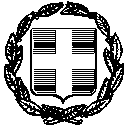 ΕΛΛΗΝΙΚΗ  ΔΗΜΟΚΡΑΤΙΑΥΠΟΥΡΓΕΙΟ ΠΑΙΔΕΙΑΣ, ΘΡΗΣΚΕΥΜΑΤΩΝ ΚΑΙ ΑΘΛΗΤΙΣΜΟΥΓΕΝΙΚΗ ΓΡΑΜΜΑΤΕΙΑ ΕΠΑΓΓΕΛΜΑΤΙΚΗΣ ΕΚΠΑΙΔΕΥΣΗΣ,                     ΚΑΤΑΡΤΙΣΗΣ ΚΑΙ ΔΙΑ ΒΙΟΥ ΜΑΘΗΣΗΣΔΙΕΥΘΥΝΣΗ ΕΦΑΡΜΟΓΗΣ ΕΠΑΓΓΕΛΜΑΤΙΚΗΣ ΚΑΤΑΡΤΙΣΗΣ  ΣΧΟΛΗ ΑΝΩΤΕΡΗΣ ΕΠΑΓΓΕΛΜΑΤΙΚΗΣ ΚΑΤΑΡΤΙΣΗΣΕΛΛΗΝΙΚΟΥ – ΑΡΓΥΡΟΥΠΟΛΗΣΕΞΕΤΑΣΕΙΣ ΠΡΟΟΔΟΥΕΞΕΤΑΣΕΙΣ ΠΡΟΟΔΟΥΕΤΟΣ ΚΑΤΑΡΤΙΣΗΣ:202… - 202….ΕΞΑΜΗΝΟ:202…….ΕΙΔΙΚΟΤΗΤΑ:ΤΙΤΛΟΣ ΜΑΘΗΜΑΤΟΣ:ΕΚΠΑΙΔΕΥΤΗΣ (-ΤΕΣ):ΗΜΕΡΟΜΗΝΙΑ ΠΡΟΟΔΟΥ:ΔΙΑΡΚΕΙΑ ΕΞΕΤΑΣΗΣ (σε ώρες):